    COLEGIO EMILIA RIQUELME                                                                             GRADO 3°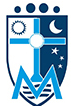     GUÍAS DE APRENDIZAJE EN CASA                                                                   SOCIALES Y CIENCIAS    SEMANA  SEP 7 AL 11                                                                                           PERIODO IV:::::::::::::::::::::::::::::::::::::::::::::::::::::::::::::::::::::::::::::::::::::::::::::::::::::::::::::::::::::::::::::::::::::::::::::::::::::::::::::::::::::::::::::::::::SEPTIEMBRE 11 VIERNES  - CLASE VIRTUAL DE SOCIALESTEMA: EL RELIEVE COLOMBIANO (Continuación)DESEMPEÑOS: Comprendo cómo se forma el relieve                           Identifico las formas del relieve continental o del interiorVídeo de profundización: https://www.youtube.com/watch?v=jtfazcIf3mw En clase se realizarán las formas del relieve con plastilina (Minimaqueta)Se necesitarán los siguientes materiales:Plastilina en más cantidad (verde, café, amarilla y naranja) menos cantidad (azul, blanca), una tablita pequeña.(Enviar evidencia ya terminada la actividad)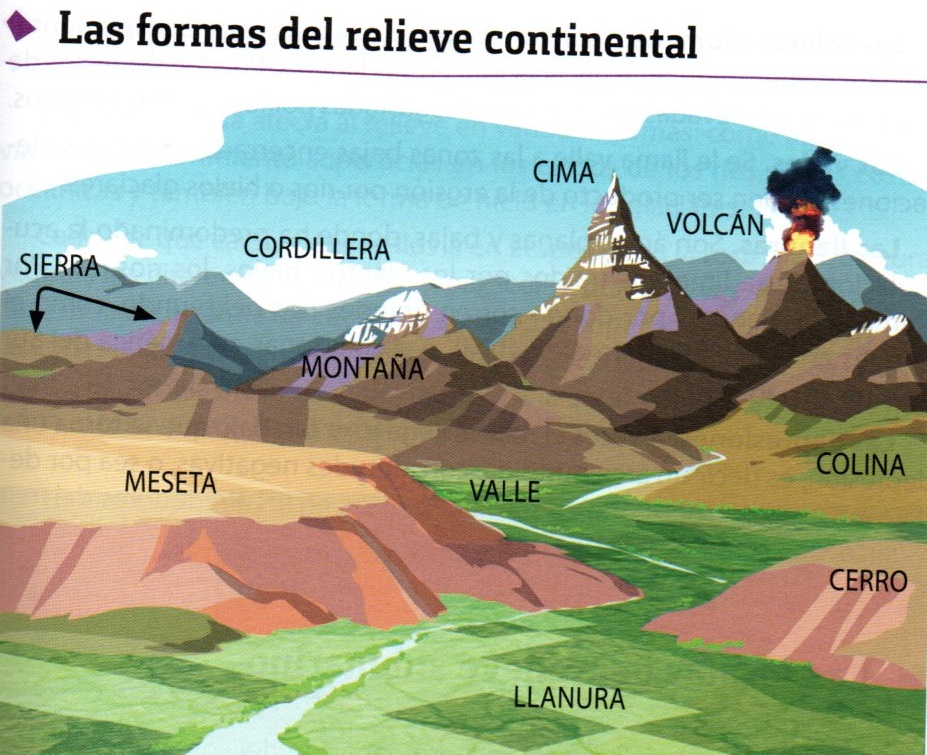 SEPTIEMBRE 11 VIERNES – CLASE VIRTUAL  DE CIENCIASTEMA: EL CUIDADO DE LOS SUELOSDESEMPEÑOS: Comprendo la importancia de cuidar los suelos.                           Explico las causas del deterioro de los suelos.LAS CAUSAS DEL DETERIORO DE LOS SUELOS SON:La deforestación: Es la acción humana de dejar al suelo sin árboles y plantas mediante la tala y quema de recursos forestales como los bosques o selvas.El sobre pastoreo: Es tener la cría continua y excesiva  de animales en un mismo terreno y ocasionando  la pérdida de la vegetación y la capacidad de renovarse.La sobre explotación de cultivos: A causa de una excesiva agricultura e  inadecuada utilización de los suelos, éstos pierden los nutrientes, llegando a un empobrecimiento gradual o acelerado. Lo que trae como consecuencia la baja fertilidad e improductividad de los suelos. También la utilización de fertilizantes contaminantes.(Copiarlo en el cuaderno, antes de la clase del viernes)Videos de profundización: https://www.youtube.com/watch?v=IYdHo18R7eo                                        https://www.youtube.com/watch?v=o15eF6F9NL4En clase se explicarán y se terminará la actividad de dibujar los beneficios de los suelos en el cuadro (Enviar la evidencia).